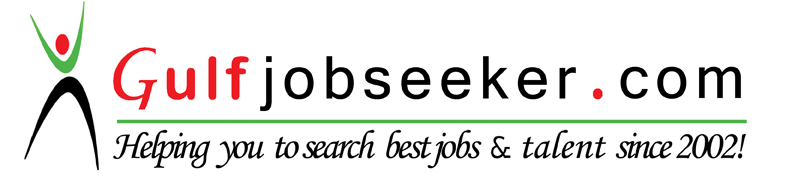 Contact HR Consultant for CV No: 338172E-mail: response@gulfjobseekers.comWebsite: http://www.gulfjobseeker.com/employer/cvdatabasepaid.php ACADEMIC PROFILESYSTEM EXPOSUREMS OFFICE, EXCEL, POWERPONT, TALLY BASIC,HIGHLIGHTS:Launched mcgaw laboratories ( sree krishna keshav laboratories) in rest tamil nadu and keralaLaunched peadiatric division nurture in cipla and become the top seller of advent ( amoxyclav) all indiaLaunched pediatric respiratory in cipla and consistently being one of the top selling regions all India. Maintains the region with good sales via more activities like clinics, camps and dr educations.Launched A STAR division in cipla respiratoryGrown from management trainee to sales manager at a fast pace served almost three divisionsServed as a coordinator in training programs like esproute and many regional training programs in ciplaPlayed a major role in recruitment, initiated campus inerviews and always being a part in manpower cellHaving strong and consistent teamHave been in the closed group of the company and paricipates in all brain stroming meetings (think tank to manthan)PERSONAL PROFILEI hereby declare that the information furnished above are true to the best of my Knowledge.CourseInstitutionClasspercentageM.Sc biochemistrySt.Joseph’s College, TrichyFirst (gold medal)77.4%B.Sc BiochemistrySourashtra College, MaduraiFirst (gold medal)78.4%XIISourashtra BoysFirst83.0%Hr.Sec.School,Madurai.XA.C.High School, MaduraiFirst84.2%Work ExperienceOrganization:SREE KRISHNA KESHAV LABORATORIESDesignation:Senior Sales OfficerDuration:June ’05 – Dec ‘05Description:Marketing – Tamil Nadu & keralaOrganization:CIPLA LTDDesignation:Sales ManagerDuration:Jan ’06 – Jun‘10Description:Marketing – Tamil NaduOrganization:V CURE LABORATORIESDesignation:Chief Executive OfficerDuration:Jun’10 – till dateDescription:Marketing – Tamil NaduSexMaleNationalityIndianDate of Birth01.11.1982Languages KnownTamil, EnglishPersonal TraitsHardworking, Loyal, Flexible, Adoptable to theSituationVisa typeVisit visaVisa expiry date24/2/2017